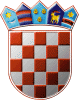 REPUBLIKA HRVATSKAŽUPANIJSKO IZBORNO POVJERENSTVOKARLOVAČKE ŽUPANIJEKLASA: 019-01/23-01/2URBROJ: 2133-0103-23-30KARLOVAC, 16. 04. 2023.Na osnovi članka 19., članka 20. stavka 1. podstavka 1. i stavka 4. te članka 39. točke 7.  Zakona o izboru vijeća i predstavnika nacionalnih manjina („Narodne novine“, broj 25/19), Županijsko izborno povjerenstvo KARLOVAČKE ŽUPANIJE sastavilo je i objavljujeZBIRNU LISTU KANDIDATAZA IZBOR ČLANOVA VIJEĆA SRPSKE NACIONALNE MANJINE U KARLOVAČKOJ ŽUPANIJIBOJAN DOBROSAVLJEVIĆ; SNVNEVENA GRBA; SNVNIKOLA GRBA; SNVNEVEN IVOŠEVIĆ; SNVDANICA KLJAIĆ; SNVRADE KOSANOVIĆ; SNVDUŠAN LIČINA; SNVPETAR LINTA; SNVNADA MALBAŠA; SNVMAJA MARTINOVIĆ; SNVILIJA MATIJEVIĆ; SNVPERICA MATIJEVIĆ; SNVDEJAN MIHAJLOVIĆ; SNVĐORĐE MOMČILOVIĆ; SNVMILUTIN MRKALJ; SNVRADE MRKALJ; SNVMARA ŠUPICA; SNVNIKOLA TRBOJEVIĆ; SNVRADE VLAJNIĆ; SNVNEVEN VUJNOVIĆ; SNVNENAD VUKADINOVIĆ; SNVDRAGANA VUKELIĆ; SNVZORICA VUKELIĆ; SNVNATAŠA ZATEZALO; SNVNEVENA ŽIVKOVIĆ; SNVREPUBLIKA HRVATSKAŽUPANIJSKO IZBORNO POVJERENSTVOKARLOVAČKE ŽUPANIJEKLASA: 019-01/23-01/2URBROJ: 2133-0103-23-31KARLOVAC, 16. 04. 2023.Na osnovi članka 18. stavaka 1. i 2., članka 20. stavaka 1., 2. i 4. te članka 39. točke 7. Zakona o izboru vijeća i predstavnika nacionalnih manjina („Narodne novine“, broj 25/19), Županijsko izborno povjerenstvo KARLOVAČKE ŽUPANIJE, odlučujući o prijedlogu predlagatelja SRPSKO NARODNO VIJEĆE - NACIONALNA KOORDINACIJA VIJEĆA SRPSKE NACIONALNE MANJINE U REPUBLICI HRVATSKOJ - SNV, utvrdilo je, prihvatilo i objavljuje PRAVOVALJANU LISTU KANDIDATA ZA IZBOR ČLANOVA VIJEĆA SRPSKE NACIONALNE MANJINE U KARLOVAČKOJ ŽUPANIJIPredlagatelj:SRPSKO NARODNO VIJEĆE - NACIONALNA KOORDINACIJA VIJEĆA SRPSKE NACIONALNE MANJINE U REPUBLICI HRVATSKOJ - SNVKandidati/kandidatkinje:DEJAN MIHAJLOVIĆ; SRBIN; KRNJAK, KRNJAK 74; rođ. 30.03.1980.; MRADE KOSANOVIĆ; SRBIN; KRNJAK, KRNJAK 25; rođ. 12.10.1947.; MPETAR LINTA; SRBIN; GORNJI SJENIČAK, GORNJI SJENIČAK 239; rođ. 07.06.1956.; MDANICA KLJAIĆ; SRPKINJA; KARLOVAC, ANTUNA GUSTAVA MATOŠA 14A; rođ. 20.02.1955.; ŽRADE VLAJNIĆ; SRBIN; KARLOVAC, NASELJE GAZA 14B; rođ. 14.11.1962.; MNIKOLA TRBOJEVIĆ; SRBIN; VOJIŠNICA, VOJIŠNICA 7; rođ. 11.09.1951.; MBOJAN DOBROSAVLJEVIĆ; SRBIN; KUPLJENSKO, KUPLJENSKO 150; rođ. 28.09.1986.; MMAJA MARTINOVIĆ; SRPKINJA; DONJA BRUSOVAČA, DONJA BRUSOVAČA 9; rođ. 02.03.1992.; ŽNADA MALBAŠA; SRPKINJA; VOJNIĆ, ULICA KRALJA TOMISLAVA 5A; rođ. 17.09.1968.; ŽNENAD VUKADINOVIĆ; SRBIN; JASENAK, JASENAK 18; rođ. 30.10.1961.; MNEVENA GRBA; SRPKINJA; OGULIN, VIJENAC IVE MARINKOVIĆA 13; rođ. 06.08.1982.; ŽĐORĐE MOMČILOVIĆ; SRBIN; BLATA, BLATA 12; rođ. 04.05.1948.; MNIKOLA GRBA; SRBIN; LIČKA JESENICA, LIČKA JESENICA 164; rođ. 01.04.1983.; MMARA ŠUPICA; SRPKINJA; PLAŠKI, PLITVIČKA CESTA 7; rođ. 03.12.1961.; ŽZORICA VUKELIĆ; SRPKINJA; PLAŠKI, ZEBIĆ 170; rođ. 08.12.1960.; ŽDRAGANA VUKELIĆ; SRPKINJA; PLAŠKI, 143. DOMOBRANSKE PUKOVNIJE 4; rođ. 06.11.1975.; ŽNATAŠA ZATEZALO; SRPKINJA; GORNJE DUBRAVE, ŠKERIĆI 25; rođ. 15.05.1990.; ŽNEVEN IVOŠEVIĆ; SRBIN; OTOK OŠTARIJSKI, OTOK OŠTARIJSKI 39A; rođ. 31.01.1981.; MNEVEN VUJNOVIĆ; SRBIN; OGULIN, JOSIPA BANA JELAČIĆA 3B; rođ. 23.09.1980.; MILIJA MATIJEVIĆ; SRBIN; DUGI DOL, DUGI DOL 16; rođ. 21.09.1965.; MNEVENA ŽIVKOVIĆ; SRPKINJA; ČATRNJA, ČATRNJA 20; rođ. 14.02.1975.; ŽPERICA MATIJEVIĆ; SRBIN; VOJNOVIĆ BRDO, VOJNOVIĆ BRDO 14; rođ. 02.06.1986.; MRADE MRKALJ; SRBIN; SJENIČAK LASINJSKI, SJENIČAK LASINJSKI 235; rođ. 05.02.1956.; MDUŠAN LIČINA; SRBIN; KORANSKI BRIJEG, KORANSKI BRIJEG 46A; rođ. 26.03.1969.; MMILUTIN MRKALJ; SRBIN; VELJUN, VELJUN 81; rođ. 09.03.1986.; MPREDSJEDNIKANTE UJEVIĆ__________________________(ime i prezime i potpis)PREDSJEDNIKANTE UJEVIĆ__________________________(ime i prezime i potpis)